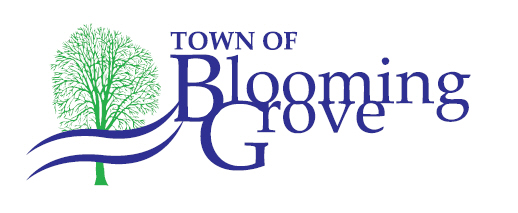 2018 Dog License for the Town of Blooming Grove, Dane County, WisconsinDog licenses are effective January 1 through December 31 of a calendar year.  If your dog is unlicensed, a citation may be issued to you by the Dane County Sheriff for failure to license your dog.  Determine the appropriate category for your dog and fill out the owner and dog information below.CHECK ONE:Neutered Male ___ ($10)	Unaltered Male ___ ($15)		Spayed Female ___ ($10)	Unaltered Female ___ ($15)A Late Fee of $5 will be charged if licensed issued after April 1 (per state statute).Total Due:________________		Cash_____		Check#__________NOTE:  Proof of rabies vaccine showing vet name, date of vaccine and expiration date is required by state law before license can be issued.  We accept cash or check as forms of payment.  Checks are to be made payable to the Town of  Grove.OWNER INFORMATION [Please Print Clearly]Owner Name ___________________________________________________Street Address __________________________________________________   City_________________________   Zip Code_________________    Home Phone __________________________   Day Phone __________________________DOG INFORMATIONDog’s Name__________________________________    Breed______________________________   Color_________________________Date of Rabies Shot____________________    Rabies Tag Number__________________    Expiration Date____________________________